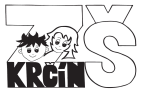 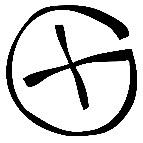 Zveme vás na První krčínský keškový trail, který jsme pro vás připravili. Vaším úkolem bude najít 10 stanovišť, kde získáte odpovědi na otázky z pracovního listu. Potřebujete: mobilní telefon s nainstalovanou aplikací (nejlépe Mapy.cz), tužku, pracovní list nebo poznámkový blok.Instrukce:Jak nainstalovat aplikaci: vyhledej a stáhni v Google/Obchod Play aplikaci Mapy.cz (pokud už nemáš), stačí vybrat pouze mapu Královéhradeckého kraje. Otevři aplikaci, zvol zobrazení turistické mapy a do políčka „hledej“ zadej souřadnice v přesném tvaru tak, jak jsou uvedeny v pracovním listu (možno zadat bez stupňů).Souřadnice tě dovede na stanoviště, kde budeš hledat ukrytou kešku. Můžeš využít nápovědu v pracovním listu.Zjisti odpověď na otázku a podepiš se do přiloženého bločku.Kešky vracej přesně na místo, kde jsi je našel(a), a dobře opět zamaskuj!!! Žáci 1. stupně odevzdají odpovědi zapsané v pracovním listu ve škole, žáci 2. stupně zadají odpovědi do MS Forms na níže uvedeném odkazu. Odpovědi odevzdej nejpozději do                   31. května 2021.https://forms.office.com/Pages/ResponsePage.aspx?id=NMgvGUHa20SQr25TvNwDs4gF2mrfvtNDj57Zu05UsG9UQkpOSklBRE1TNkFLNkQwOEkyT05POTIyQy4uÚspěšní nálezci všech odpovědí budou odměněni drobnou cenou. Podmínkou je podpis v bločku všech keší.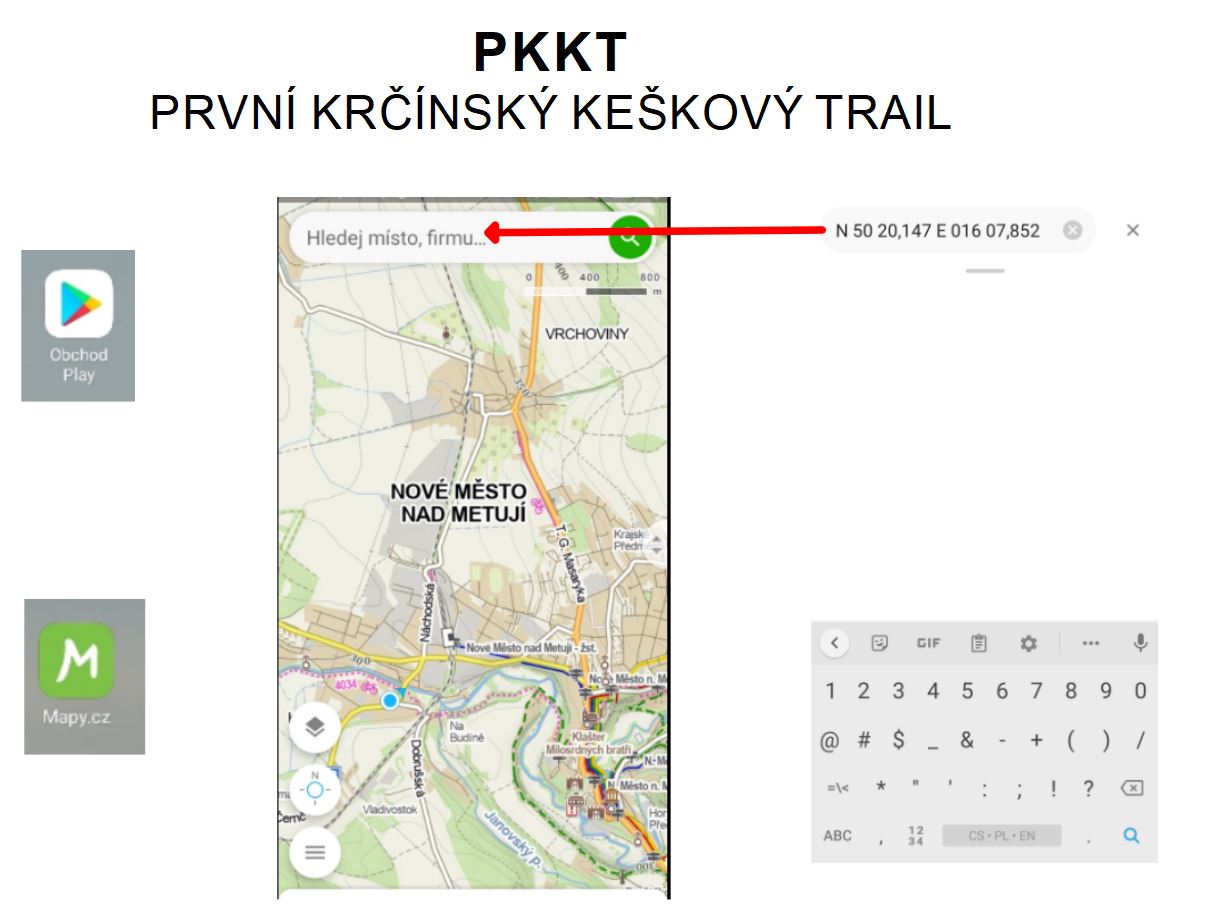 